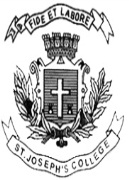 ST. JOSEPH’S COLLEGE (AUTONOMOUS), BENGALURU-27M.Sc. Counselling Psychological TA - II SEMESTEREXAMINATION: APRIL 2022(Examination conducted in July 2022)PY 8521 - Transactional AnalysisTime- 1½ hrs.		                                     	               Max Marks-35This question paper contains ONE printed pages and THREE sectionAnswer any one question from each section                                           Section A                             	 1X10=10 Marks Give a short sketch of Eric Berne’s life and the reason for him to discover TA. What was the significant difference of Transaction analysis from psychodynamic psychology?ORWhat is Transactional analysis? What was the reason Berne emphasized on the relationship aspect? What are the key elements and different types of analysis involved in TA? Explain in detail any three analysis.                                            Section B                        1X10 =10 MarksDifferentiate between complimentary transaction and cross transaction with a diagram. Give two examples with diagram.ORExplain with examples the differences between a nurturing parent and critical parenting.  	                                                  Section C                   	1X15 =15 Marks What are the significant aspects of Game analysis from Eriche Berne’s book ‘Games people play?’ Justify your answer with reference to your group’s presentation, substantiate with some examples from your life experiences?ORWhat are the three personality and ego states Eriche Berne introduced? How do these three egos states function? Give the pros and cons of the three ego states with a diagram.***